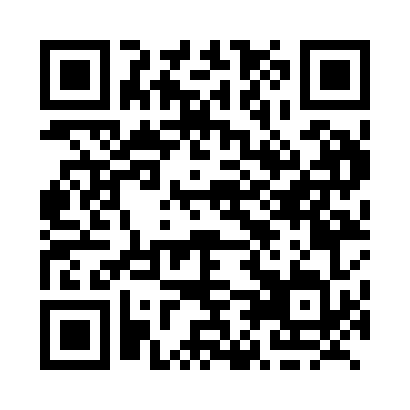 Prayer times for Salome, Quebec, CanadaMon 1 Jul 2024 - Wed 31 Jul 2024High Latitude Method: Angle Based RulePrayer Calculation Method: Islamic Society of North AmericaAsar Calculation Method: HanafiPrayer times provided by https://www.salahtimes.comDateDayFajrSunriseDhuhrAsrMaghribIsha1Mon3:085:0812:586:228:4810:482Tue3:095:0812:586:228:4810:473Wed3:105:0912:586:228:4710:474Thu3:115:1012:586:228:4710:465Fri3:125:1012:596:218:4710:456Sat3:135:1112:596:218:4610:447Sun3:145:1212:596:218:4610:438Mon3:155:1312:596:218:4510:429Tue3:175:1312:596:218:4510:4110Wed3:185:1412:596:218:4410:4011Thu3:205:151:006:208:4410:3912Fri3:215:161:006:208:4310:3713Sat3:235:171:006:208:4210:3614Sun3:245:181:006:198:4110:3515Mon3:265:191:006:198:4110:3316Tue3:275:201:006:198:4010:3217Wed3:295:211:006:188:3910:3118Thu3:305:221:006:188:3810:2919Fri3:325:231:006:178:3710:2820Sat3:345:241:006:178:3610:2621Sun3:355:251:006:168:3510:2422Mon3:375:261:006:168:3410:2323Tue3:395:271:006:158:3310:2124Wed3:415:281:006:148:3210:1925Thu3:425:291:006:148:3110:1826Fri3:445:301:006:138:3010:1627Sat3:465:311:006:128:2910:1428Sun3:485:331:006:128:2810:1229Mon3:505:341:006:118:2610:1030Tue3:515:351:006:108:2510:0831Wed3:535:361:006:098:2410:06